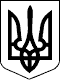 УКРАЇНАЧЕЧЕЛЬНИЦЬКА РАЙОННА РАДАВІННИЦЬКОЇ ОБЛАСТІРІШЕННЯ  № 407   8 серпня 2018 року                                                                   20 сесія 7 скликанняПро внесення змін до районної комплексної Програмисоціальної підтримки учасників антитерористичної операції та членів їх сімей на 2018-2022 роки 	Відповідно до пункту 16 частини 1 статті 43 Закону України «Про місцеве самоврядування в Україні», враховуючи клопотання управління праці та соціального захисту населення районної державної адміністрації,  висновки постійних комісій районної ради з питань бюджету та комунальної власності, з питань соціального захисту населення, освіти, культури, охорони здоров’я, спорту та туризму, районна рада ВИРІШИЛА:	1. Внести зміни до районної комплексної  Програми соціальної підтримки учасників антитерористичної операції та членів їх сімей на 2018-2022 роки, затвердженої рішенням 17 позачергової сесії районної ради 7 скликання від 15.12.2017 року № 327, а саме:	 розділ  ІХ «Документи, необхідні для надання допомог»,  пункт 6  розділу Х «Напрями діяльності та заходи Програми»,  викласти у новій редакції і внести зміни у загальний обсяг фінансування Програми (додається).	2. Контроль за виконанням цього рішення покласти на постійні комісії районної ради  з питань бюджету та комунальної власності (Савчук В.В.),          з питань соціального захисту населення, освіти, культури, охорони здоров’я, спорту та туризму (Воліковська Н.В.). Голова районної ради						         С.В. П’яніщук            